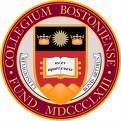 Office of Technology Transfer and Licensing Invention Disclosure Guidelines
▪ The mission of the Office of Technology Transfer & Licensing (OTTL) is to assist faculty and students in moving innovative ideas from the university into the marketplace for the benefit of society.▪ Contact OTTL with an invention disclosure form (IDF) if you feel you’ve developed any innovative work or invention – any tangible biological material, potentially patentable invention, or academic tool which you seek to license to collaborators.▪ Find the IDF at: http://www.bc.edu/research/ottl/about_us/Documents_and_Links.html  ▪ Send your IDF for evaluation before any public disclosure (e.g., books, peer reviewed publications, awarded grants, published abstracts, catalogued dissertations and theses, online publication, posters, websites, and presentations or seminars given at conferences, other universities, and companies). ▪ If you disclose your invention before the patent filing, you will permanently lose most international patent rights.▪ According to the America Invents Act (AIA), the U.S. follows a first inventor-to-file system, which means that only the first inventor to file will have the right to file that patent. Plan to disclose early.▪ Please contact OTTL immediately if you are about to publish or have published within the year. You may still have the right to file a U.S. patent application if you’ve published your invention less than one year ago.
▪ OTTL evaluates all disclosures for patentability and pays all costs associated with any filed patents.  The mission of the office is to license patents and any other disclosed invention. Inventors may receive a share of any licensing royalties received.Please contact OTTL Director Dr. Jason Wen at jason.wen@bc.edu or (617) 552-1682 or Associate Director Siri Nilsson at nilssons@bc.edu or (617) 552-2449 for any questions or visit OTTL’s website at: http://www.bc.edu/research/ottl/